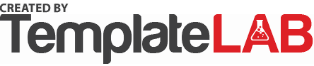 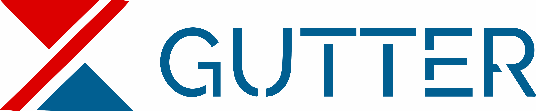 GUTTER ESTIMATEGUTTER ESTIMATEGUTTER ESTIMATEGUTTER ESTIMATEGUTTER ESTIMATEGUTTER ESTIMATEGUTTER ESTIMATECOMPANY NAMECOMPANY NAMECOMPANY NAMECOMPANY NAMECOMPANY NAMECOMPANY NAMEEstimate No.Estimate No.00011250001125AddressAddressAddressAddressAddressAddressDateDate01/01/202001/01/2020City, State, ZIPCity, State, ZIPCity, State, ZIPCity, State, ZIPCity, State, ZIPCity, State, ZIPPhone NumberPhone NumberPhone NumberPhone NumberPhone NumberPhone NumberDue DateDue Date01/25/202001/25/2020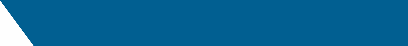 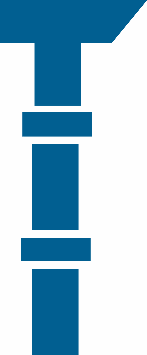 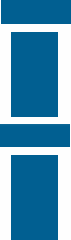 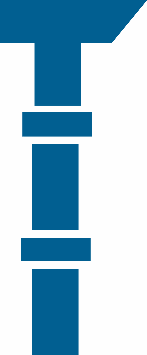 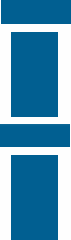 MATERIALMATERIALMATERIALMATERIALQtyPriceAmountAmountBILL TO:BILL TO:Gutter Sections 10 feetGutter Sections 10 feetGutter Sections 10 feetGutter Sections 10 feet2$20.00$40.00$40.00CLIENT NAMECLIENT NAMESlip Joint ConnectorSlip Joint ConnectorSlip Joint ConnectorSlip Joint Connector2$10.00$20.00$20.00Street AddressStreet AddressHanger BracketHanger BracketHanger BracketHanger Bracket1$50.00$50.00$50.00City, StateCity, StateEnd Cap RightEnd Cap RightEnd Cap RightEnd Cap Right2$10.00$20.00$20.00ZIP CodeZIP CodeEnd Cap LeftEnd Cap LeftEnd Cap LeftEnd Cap Left2$10.00$20.00$20.00Elbow 75 DegElbow 75 DegElbow 75 DegElbow 75 Deg1$10.00$10.00$10.00Downpipe Section 10 feetDownpipe Section 10 feetDownpipe Section 10 feetDownpipe Section 10 feet1$15.00$15.00$15.00Downspout BracketDownspout BracketDownspout BracketDownspout Bracket1$20.00$20.00$20.00Gutter Sections 10 feetGutter Sections 10 feetGutter Sections 10 feetGutter Sections 10 feet1$100.00$100.00$100.00Gutter SealantGutter SealantGutter SealantGutter Sealant1$25.00$25.00$25.00Zip In ScrewsZip In ScrewsZip In ScrewsZip In Screws10$5.00$50.00$50.00Touch-Up PaintTouch-Up PaintTouch-Up PaintTouch-Up Paint1$100.00$100.00$100.00Gutter GuardsGutter GuardsGutter GuardsGutter Guards2$100.00$200.00$200.00OtherOtherOtherOther$0.00$0.00OtherOtherOtherOther$0.00$0.00OtherOtherOtherOther$0.00$0.00OtherOtherOtherOther$0.00$0.00OtherOtherOtherOther$0.00$0.00OtherOtherOtherOther$0.00$0.00SERVICESSERVICESSERVICESSERVICESQtyPriceAmountAmountGutter InstallationGutter InstallationGutter InstallationGutter Installation1$250.00$250.00$250.00TERMS:TERMS:Gutter RepairGutter RepairGutter RepairGutter Repair1$350.00$350.00$350.00The client agrees to purchase of products and services. This includes the purchase price, delivery charges, and shipping charges. It also specifies the due date.The client agrees to purchase of products and services. This includes the purchase price, delivery charges, and shipping charges. It also specifies the due date.Gutter CleaningGutter CleaningGutter CleaningGutter Cleaning1$250.00$250.00$250.00The client agrees to purchase of products and services. This includes the purchase price, delivery charges, and shipping charges. It also specifies the due date.The client agrees to purchase of products and services. This includes the purchase price, delivery charges, and shipping charges. It also specifies the due date.Clips & Rubbers CheckClips & Rubbers CheckClips & Rubbers CheckClips & Rubbers Check1$150.00$150.00$150.00The client agrees to purchase of products and services. This includes the purchase price, delivery charges, and shipping charges. It also specifies the due date.The client agrees to purchase of products and services. This includes the purchase price, delivery charges, and shipping charges. It also specifies the due date.Dry Verge FittingDry Verge FittingDry Verge FittingDry Verge Fitting1$200.00$200.00$200.00The client agrees to purchase of products and services. This includes the purchase price, delivery charges, and shipping charges. It also specifies the due date.The client agrees to purchase of products and services. This includes the purchase price, delivery charges, and shipping charges. It also specifies the due date.OtherOtherOtherOther$0.00$0.00The client agrees to purchase of products and services. This includes the purchase price, delivery charges, and shipping charges. It also specifies the due date.The client agrees to purchase of products and services. This includes the purchase price, delivery charges, and shipping charges. It also specifies the due date.OtherOtherOtherOther$0.00$0.00The client agrees to purchase of products and services. This includes the purchase price, delivery charges, and shipping charges. It also specifies the due date.The client agrees to purchase of products and services. This includes the purchase price, delivery charges, and shipping charges. It also specifies the due date.OtherOtherOtherOther$0.00$0.00The client agrees to purchase of products and services. This includes the purchase price, delivery charges, and shipping charges. It also specifies the due date.The client agrees to purchase of products and services. This includes the purchase price, delivery charges, and shipping charges. It also specifies the due date.OtherOtherOtherOther$0.00$0.00SubtotalSubtotal$1,870.00 DiscountDiscount$120.00 TOTALTOTALTOTALTOTALSales Tax RateSales Tax Rate10% $      2,080.00  $      2,080.00  $      2,080.00  $      2,080.00 Sale TaxSale Tax$175.00  $      2,080.00  $      2,080.00  $      2,080.00  $      2,080.00 Shipping & HandlingShipping & HandlingShipping & Handling$155.00 THANK YOU FOR YOUR BUSINESS!THANK YOU FOR YOUR BUSINESS!THANK YOU FOR YOUR BUSINESS!THANK YOU FOR YOUR BUSINESS!THANK YOU FOR YOUR BUSINESS!THANK YOU FOR YOUR BUSINESS!                                                            © templatelab.com                                                            © templatelab.com                                                            © templatelab.com                                                            © templatelab.com                                                            © templatelab.com                                                            © templatelab.com                                                            © templatelab.com